Муниципальное бюджетное общеобразовательное учреждение«Кезская средняя общеобразовательная школа № 1»Кезского района Удмуртской РеспубликиСекция: историяОни сражались за РодинуАвтор: Худякова Татьяна, ученица 5 класса,	    МБОУ «Кезская СОШ №1»Руководитель: Худякова Мария Сергеевна,    учитель истории и обществознания    МБОУ «Кезская СОШ №1»п.Кез, 2020.СодержаниеВведение……………………………………………………………………………..3Глава 1. Краткая биография и боевой путь Бабикова Владимира Георгиевича.……… …………………………………………………………………………….4Глава 2. Краткая биография и боевой путь Иванова Спиридона Алексеевича……………………………………………………………………………………..6Заключение………………………………………………………………………….7Список источников и литературы…………………………………………………8Приложения…………………………………………………………………………9Введение.Всё дальше уходит в историю Великая Отечественная война. О ней много рассказано в книгах, фильмах, учебниках. Самыми главными доказательствами  являются старые письма и документы её участников – фронтовиков. Их награды бережно хранятся и передаются от поколения к поколению. Это память о наших дедах и прадедах. Каждый год в День Победы 9 Мая мы вспоминаем своих родственников – участников войны, и участвуем в акции «Бессмертный полк». Один – мой прадед Бабиков Владимир Георгиевич, а другой – прапрадед Иванов Спиридон Алексеевич.Когда мы стали изучать историю их жизни, выяснилось, что информации недостаточно. К сожалению, со временем стёрлись в памяти подробности их жизни, сохранились только некоторые документы. Мы знаем, что за годы войны прадед и прапрадед были награждены медалями. Интересно было узнать, за какие боевые заслуги им вручили награды. Это стало проблемой нашего исследования.Цель нашей работы – изучение боевых заслуг Бабикова Владимира Георгиевича и  Иванова Спиридона Алексеевича.Задачи:Изучить биографию и боевой путь Бабикова Владимира Георгиевича.Изучить биографию и боевой путь Иванова Спиридона Алексеевича.Объект исследования: биография и боевой путь родственников.Предмет исследования: боевые заслуги родственников.Методы исследования: работа с документами Центрального Архива Министерства Обороны; с семейным архивом (фотографии, удостоверения, благодарность), изучение медалей.Глава 1. Краткая биография и боевой путь Бабикова Владимира Георгиевича (1924-1997гг.)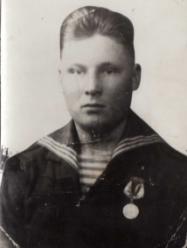 Прадед  Владимир Георгиевич Бабиков родился 22 ноября 1924 года в деревне Малые Бабики Очёрского района Пермской области. Родители Бабиковы Георгий Васильевич и Евдокия Степановна (см. Приложение 1, фотокопия 1).Весной 1941 года он окончил 7 классов Кезской средней школы.Начавшаяся Великая Отечественная война перечеркнула всё. Мужчин забрали на фронт, а дети заменили взрослых. Владимир остался в Кезу и был назначен экспедитором базы «Заготзерно». Когда ему ещё не исполнилось 18 лет, 15 октября 1942 года его призвали  в ряды Советской Армии. Всю войну прадед прослужил матросом 1121 батареи 1-ой гвардейской морской железнодорожной артиллерии Красносельской бригады Краснознаменного Балтийского Флота (см. Приложение 1, фотокопия 2).В годы войны первой наградой прадеда стала медаль «За оборону Ленинграда»  за участие в героической обороне города (см. Приложение 2, фотокопия 1).  За прорыв блокады Ленинграда и овладение городами Красное Село и Ропша приказом Верховного Главнокомандующего тов. Сталина от 19 января . Бабикову В.Г. объявлена благодарность (см. Приложение 2, фотокопия 2).Второй наградой прадеда стала медаль «За боевые заслуги». Ею награждают за подвиги, совершенные на войне. В наградном листе есть подробная запись, за что  был удостоен награды (см. Приложение 3, фотокопии 1,2).Последнюю награду «За победу над Германией в Великой Отечественной войне 1941-1945гг.» прадеду вручили  как участнику войны (см. Приложение 4, фотокопия 1). К сожалению, эти ценные награды, которые были получены на войне «потом и кровью», не сохранились. Раньше родители разрешали играть детям медалями, поэтому они были потеряны. Домой прадед вернулся в октябре 1945 года, ему было всего 21 год. Но за свою молодость он повидал ужасы и страх, поэтому о войне не рассказывал. После войны 27 сентября 1946 года он женился на Родиной Анастасии Александровне. 25 сентября 1955 года у них родилась дочь Света. За долгую жизнь прадед освоил множество профессий. Так как его военный путь был связан с железной дорогой, то его ставили дежурным железнодорожных станций: Кез, Игра Удмуртской АССР, Чайковская Пермской области, Юрга Кемеровской области, Чуна Красноярского края. Владимир Георгиевич работал на заводе в г.Юрга Кемеровской области, милиционером в г.Тайга Кемеровской области, газо- и электросварщиком в Кезском ПМК, слесарем Кезского хлебокомбината, продавцом и товароведом. Являлся заведующим хозяйством Кезского леспромхоза, Кезской больницы, Кезского льнозавода, Кезской средней школы №1. Его не стало 19 июля 1997 года. Прадеда родные вспоминают человеком жизнерадостным, спокойным, дисциплинированным. Память о нём опубликована в книге «Кезский район».У прадеда осталось много юбилейных наград, Орден Отечественной войны II степени и набор планок к медалям, по которому мы смогли узнать о его награждениях (см. Приложение 4, фотокопия 2).Список юбилейных наград:Медаль «20 лет победы в Вов 1941-1945гг.»Медаль «30 лет победы в Вов 1941-1945гг.»Медаль «40 лет победы в Вов 1941-1945гг.»Медаль «50 лет победы в Вов 1941-1945гг.»Медаль «50 лет Вооруженных сил СССР»Медаль «60 лет Вооруженных сил СССР»Медаль «70 лет Вооруженных сил СССР»Медаль «В память 250-летия Ленинграда»Медаль Жукова (получена после изготовления планки).Глава 2. Краткая биография и боевой путьИванова Спиридона Алексеевича (1898 – 1950гг.)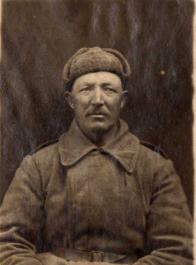 Прапрадед Иванов Спиридон Алексеевич родился в 1898 году в деревне Кездур Лыпской волости Глазовского уезда Вятской губернии. Был женат. Работал в колхозе. На фронт прапрадед ушел зимой 1942 года, когда ему было 44 года. Дома остались жена Ирина Ильинична и пятеро детей: Зоя, Виталий, Ангелина, Петр, Зиновий (ему было всего 2 годика). Старшую Зою отправили работать на Ижевский оружейный завод следом за отцом.На фронте служил с 15 февраля 1942 года. Был стрелком 183-го армейского запасного стрелкового полка 33-й Армии, которая входила в состав Центрального фронта, а затем 1-го Белорусского фронта. В составе армии участвовал в боях, проходивших в районе Ржевско-Вяземского выступа с января 1942 года. Дошел до Берлина (см. Приложение 6, фотокопия 1).1 мая 1945 года прапрадед отправил дочери Зое, которая продолжала работать на Ижевском заводе, необычную поздравительную открытку. Она была изготовлена в Германии. Наверное, Спиридону Алексеевичу хотелось поздравить её с Первомаем на чём-то очень памятном, знаменующем завершение войны – немецкой открытке. Это единственное письмо, которое сохранилось. Сейчас она находится в Кезском районном музее им. О.А. Поскребышева (см. Приложение 5). 15 июня 1942 года прапрадед получил ранение. На фотокарточке, присланной домой родным, 20 июля 1942 года он написал: «На память любимым детям и спутнице Ирине Ильиничне. Твой супруг вернулся. Я фотографировался в некрасивой одежде, но как есть, так и послал. Храните на память. До свидания. Пусть растут дети. Маму кормите. Спиридон А.» Вернулся домой прапрадед 28 июля 1945г. После окончания войны за то, что был ранен, его представили к награде  «За боевые заслуги» (см. Приложение 6, фотокопия 2). Возможно, его как участника войны наградили медалью «За победу над Германией в Великой Отечественной войне 1941-1945гг.», потому что ни одной медали не сохранилось. Недолго Спиридону Алексеевичу пришлось пожить в мирное время с родными. Работал в колхозе, был выбран председателем. Его не стало в 1950 году.ЗаключениеНам не понять испытаний, которые легли на плечи солдат. Военные походы, голод и холод, горе, которые они переносили. Главное для них тогда было спасти свои семьи, Родину, освободить ее от фашистов.Бабиков Владимир Георгиевич ушел на войну совсем юным в неполные 18 лет. Когда он вернулся, ему было 21 год. Но за свою молодость прадед повидал горе, ужас и страх, поэтому о войне своим родным никогда не рассказывал. Мы выяснили, Бабиков Владимир Георгиевич заслужил на страшной войне три награды, которые достались ему великим трудом. Из документов наградных листов мы узнали о бесстрашии, отваге, смелости прадеда. Иванов Спиридон Алексеевич был призван в 44 года уже взрослым. Он был привязан к семье, к детям. Наверно, прапрадед больше переживал за родных, чем за себя. Он умер рано, о нем мы почти ничего не знаем. Только фотографии и поздравительная открытка связывают нас с прошлым. Благодаря сайту «Память народа» мы можем восстановить военный путь наших родных и узнать о подвигах, о которых никто уже не расскажет. Мы гордимся ими и будем помнить наших защитников Отечества! Список источников и литературыАкт вручения медали «За оборону Ленинграда» от 26.09.1943. ЦАМО, фонд 88, опись 2, ед.хранения: 664, № записи: 1537000959.Представление на награждение медалью «За боевые заслуги» от 23.06.1944. ЦАМО, фонд 88, опись 2, ед.хранения: 189, № записи: 7485688.Приказ флота (флотилии) о награждении медалью «За боевые заслуги» от 28.06.1944. ЦВМА, фонд 3, опись 1, ед.хранения: 781, № записи: 50981409.Представление на награждение медалью «За боевые заслуги» от 06.07.1945. ЦАМО, фонд 33, опись 686196, ед.хранения: 7131, № записи: 28703901.Документы семейного архива Бабикова Владимира Георгиевича (фотографии, юбилейные медали, удостоверения к медалям, благодарность, свидетельство о рождении).Фотографии Иванова Спиридона Алексеевича.Книга «Кезский район. История и современность». Сайт «Память народа» - Режим доступа: https://pamyat-naroda.ru, свободный. Приложение 1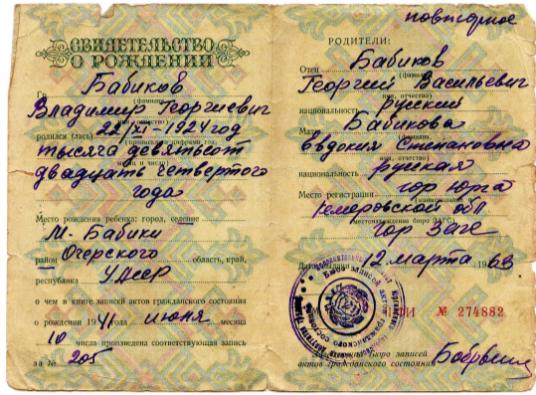 Фотокопия 1.Свидетельство о рождении Бабикова В.Г.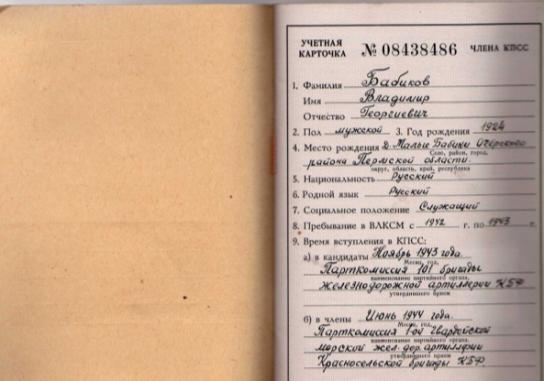 Фотокопия 2. Учётная карточка члена КПСС.Приложение 2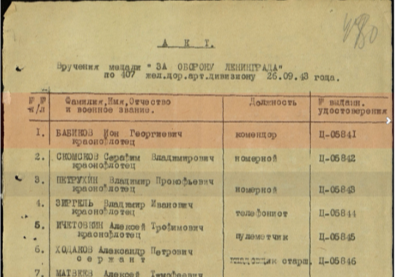 Фотокопия 1. Акт вручения медали «За оборону Ленинграда».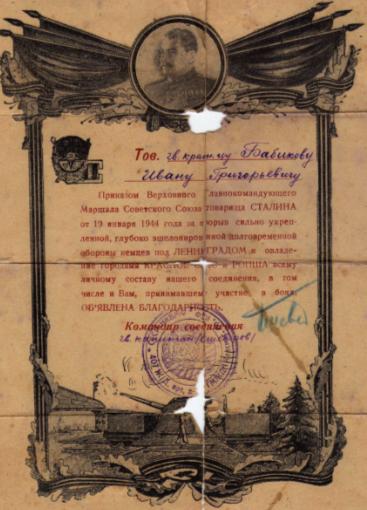 Фотокопия 2. Благодарность за участие в прорыве блокады Ленинграда.Приложение 3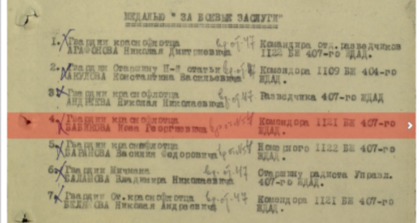 Фотокопия 1. Приказ флота (флотилии) о награждении медалью «За боевые заслуги».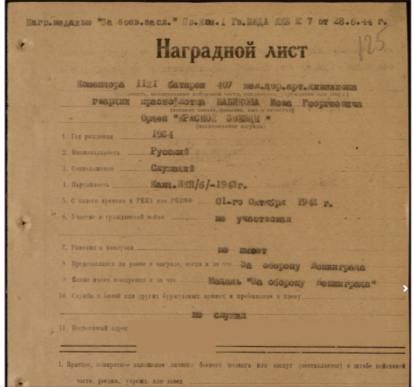 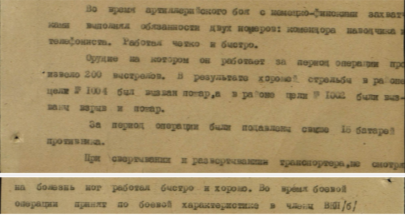 Фотокопия 2. Наградной лист с описанием подвига Бабикова В.Г.Приложение 4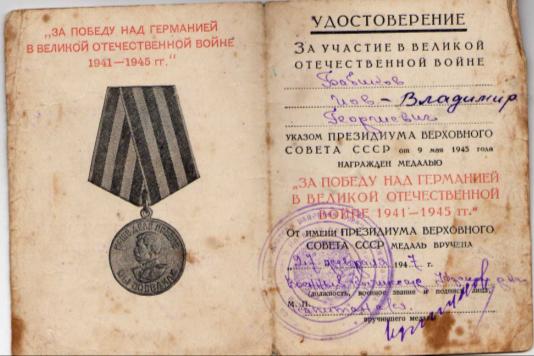 Фотокопия 1. Удостоверение о награждении медалью «За победу над Германией в Великой Отечественной войне 1941-1945гг.»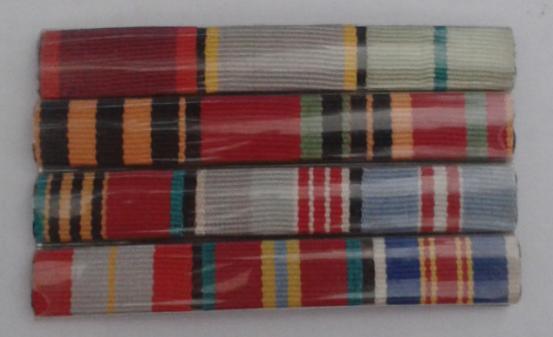 Фотокопия 2. Набор планок к ордену и медалям.Приложение 5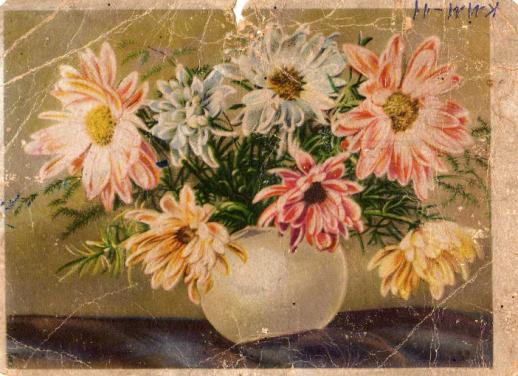 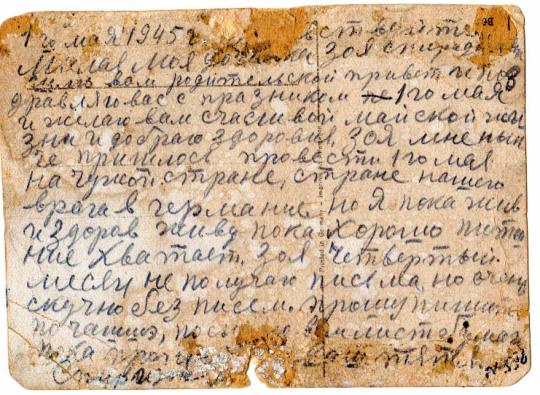 Фотокопия. Поздравительная открытка, отправленная домой из Германии.Приложение 6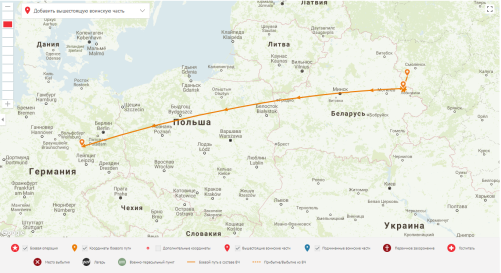 Фотокопия 1. Боевой путь Иванова С.А. в составе 33 Армии.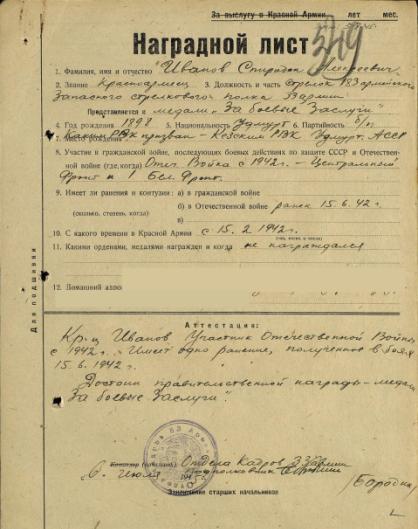 Фотокопия 2. Наградной лист с описание подвига Иванова С.А.